Oefeningen gemiddelde Oefening 1 ★ (gemiddelde)Bereken het gemiddelde.Oefening 2 ★ (gemiddelde)Bereken het gemiddelde. Oefening 3 ★★ (gemiddelde)Milena, Dounia, Zinaïs, Noor, Sanah en Emre zitten bij in het Esports team van de school. Elke maand spelen ze een videogame tegen leerlingen van andere scholen. Aan het einde van het schooljaar tellen ze hoeveel medailles ze ieder hebben gewonnen.  Milena: 6 medaillesDounia: 3 medaillesZinaïs: 5 medaillesNoor: 4 medaillesSanah: 1 medailleEmre: 5 medailleWat is het gemiddelde aantal medailles? ………………………………………………………………………………………………………………………………………………………………………………………………………………………………………………………………………………………………………………………………Antwoord: Het gemiddelde aantal medailles is ……………….Oefening 4 ★★ (gemiddelde)Een hele week noteerde Liesbeth de temperatuur tijdens de middag. Ze heeft deze voorgesteld in een tabel. Bereken de gemiddelde temperatuur tijdens de middag.………………………………………………………………………………………………………………………………………………………………………………………………………………………………………………………………………………………………………………………………………Antwoord: De gemiddelde temperatuur tijdens de middag is ………….°C.Oefening 5 ★★ (gemiddelde)Ricardo wil zijn conditie verbeteren en gaat daarom elke zondag lopen. Na elke training noteert hij hoeveel kilometer hij heeft gelopen. In de tabel staan de gegevens van de maand juli.
Hoeveel kilometer loopt Ricardo gemiddeld in de maand juli?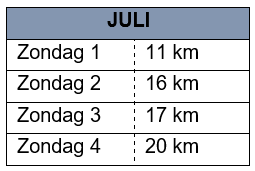 …………………………………………………………………………………………………………………………………………………………………………………………………………………………………………………………………Antwoord: Ricardo loopt gemiddeld ………………. km in de maand juli.Oefening 6 ★★ (gemiddelde)In de tabel staan de inkomsten (=geld dat verdiend is) per dag van een kebabszaak.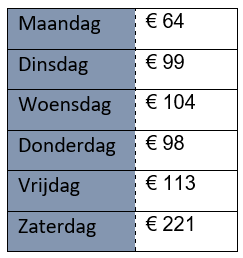 Bereken de gemiddelde inkomsten per dag van de kebabszaak. …………………………………………………………………………………………….…………………………………………………………………………………………….…………………………………………………………………………………………….Antwoord: De gemiddelde inkomsten per dag van de broodjeszaak is …………… euro.Oefening 7 ★★ (gemiddelde)In de verschillende winkels van Mediamarkt in Nederland passen ze de prijs van een telefoon aan op basis van de plaats van de winkels. Dit zorgt ervoor dat er grote prijsverschillen zijn. Kijk maar naar de gegevens in de tabel. (Tip: kommagetallen schrijf je volledig op)Oefening 8 ★★ (gemiddelde)In klas 2OK haalde de leerlingen deze resultaten. Bereken het gemiddelde van elk vak. (Schrijf de kommagetallen helemaal op!)Nederlands:………………………………………………………………………………………………………………………………………………………………………………………………………………………………………………………………………………………………………………………………Wiskunde:………………………………………………………………………………………………………………………………………………………………………………………………………………………………………………………………………………………………………………………………Frans:………………………………………………………………………………………………………………………………………………………………………………………………………………………………………………………………………………………………………………………………Godsdienst:………………………………………………………………………………………………………………………………………………………………………………………………………………………………………………………………………………………………………………………………Oefening 9 ★★★ (gemiddelde)De leerlingen uit 2OK doen mee aan de grote Kahoot-wedstrijd. Dit zijn de resultaten. Wat is de gemiddelde score? ………………………………………………………………………………………………………………………………………………………………………………………………………………………………………………………………………………………………………………………………Antwoord: De gemiddelde score is …………………………. op 50.Verbetering oefeningen gemiddelde Oefening 1 ★ (gemiddelde)Bereken het gemiddelde.Oefening 2 ★ (gemiddelde)Bereken het gemiddelde. Oefening 3 ★★ (gemiddelde)Milena, Dounia, Zinaïs, Noor, Sanah en Emre zitten bij in het Esports team van de school. Elke maand spelen ze een videogame tegen leerlingen van andere scholen. Aan het einde van het schooljaar tellen ze hoeveel medailles ze ieder hebben gewonnen.  Milena: 6 medaillesDounia: 3 medaillesZinaïs: 5 medaillesNoor: 4 medaillesSanah: 1 medailleEmre: 5 medailleWat is het gemiddelde aantal medailles? (6 + 3 + 5 + 4 + 1 + 5) : 6 = 4Antwoord: Het gemiddelde aantal medailles is 4Oefening 4 ★★ (gemiddelde)Een hele week noteerde Liesbeth de temperatuur tijdens de middag. Ze heeft deze voorgesteld in een tabel. Bereken de gemiddelde temperatuur tijdens de middag.(13 + 10 + 8 + 9 + 6 + 7 + 10) : 7 = 9Antwoord: De gemiddelde temperatuur tijdens de middag is 9 °C.Oefening 5 ★★ (gemiddelde)Ricardo wil zijn conditie verbeteren en gaat daarom elke zondag lopen. Na elke training noteert hij hoeveel kilometer hij heeft gelopen. In de tabel staan de gegevens van de maand juli.
Hoeveel kilometer loopt Ricardo gemiddeld in de maand juli? (11 + 16 + 17 + 20) : 4 = 16 Antwoord: Ricardo loopt gemiddeld 16 km in de maand juli.Oefening 6 ★★ (gemiddelde)In de tabel staan de inkomsten (=geld dat verdiend is) per dag van een kebabszaak.Bereken de gemiddelde inkomsten per dag van de kebabszaak. (64 + 99 + 104 + 98 + 113 + 221) : 6 = 116,5Antwoord: De gemiddelde inkomsten per dag van de broodjeszaak is 116,5 euro.Oefening 7 ★★ (gemiddelde)In de verschillende winkels van Mediamarkt in Nederland passen ze de prijs van een telefoon aan op basis van de plaats van de winkels. Dit zorgt ervoor dat er grote prijsverschillen zijn. Kijk maar naar de gegevens in de tabel. (Tip: kommagetallen schrijf je volledig op)Oefening 8 ★★ (gemiddelde)In klas 2OK haalde de leerlingen deze resultaten. Bereken het gemiddelde van elk vak. Nederlands:(6 + 9 + 3,5 + 7 + 7 + 5 + 10 + 6 + 5,5 + 7) : 10 = 6,6 Wiskunde:(9,5 + 6 + 4 + 7,5 + 6 + 4 + 4,5 + 8 + 7,5 + 10) : 10 = 6,7Frans:(6,5 + 7 + 8 + 6,5 + 9 + 9 + 8 + 8,5 + 6,5 + 8) : 10 = 7,7Godsdienst:(9,5 + 10 + 7 + 7 + 3,5 + 7 + 7 + 7 + 9 + 10) : 9 = 7, 7Oefening 9 ★★★ (gemiddelde)De leerlingen uit 2OK doen mee aan de grote Kahoot-wedstrijd. Dit zijn de resultaten. Wat is de gemiddelde score? (50 + 50 + 46 + 46 + 46 + 40 + 40 + 40 + 40 + 40 + 36 + 36 + 36 + 32 + 32 + 28 + 25) : 17 = 39Antwoord: De gemiddelde score is 39 op 50.9    4    12    7    3Gemiddelde: ……………………………………………………………………………………………………………………………………………………………………………………………………15    28    22    19Gemiddelde: ……………………………………………………………………………………………………………………………………………………………………………………………………7    1    6    5    1   Gemiddelde: ……………………………………………………………………………………………………………………………………………………………………………………………………20    30    40    Gemiddelde: ……………………………………………………………………………………………………………………………………………………………………………………………………13    15    19    12    20    18    10    14    17    11    16Gemiddelde: ………………………………………………………………………………………………………………………………………………………………………………………………………………………………………………………………………………………………………………
6    8    7    2    9    8    3    16    8    6    7    8    4    6Gemiddelde: ………………………………………………………………………………………………………………………………………………………………………………………………………………………………………………………………………………………………………………
3    22    20    8    9    25    4    21    22    23    19Gemiddelde: ………………………………………………………………………………………………………………………………………………………………………………………………………………………………………………………………………………………………………………MaDiWoDoVrZaZo13 °C10 °C8 °C9 °C6 °C7 °C10 °CPrijsPlaatsHoeveel kost de telefoon gemiddeld?………………………………………………………………………………………………………………………………………………………………………………………………………………………………………Antwoord: De telefoon kost gemiddeld ……………… euro.€ 177MiddelburgHoeveel kost de telefoon gemiddeld?………………………………………………………………………………………………………………………………………………………………………………………………………………………………………Antwoord: De telefoon kost gemiddeld ……………… euro.€ 188MaastrichtHoeveel kost de telefoon gemiddeld?………………………………………………………………………………………………………………………………………………………………………………………………………………………………………Antwoord: De telefoon kost gemiddeld ……………… euro.€ 188RijswijkHoeveel kost de telefoon gemiddeld?………………………………………………………………………………………………………………………………………………………………………………………………………………………………………Antwoord: De telefoon kost gemiddeld ……………… euro.€ 189EindhovenHoeveel kost de telefoon gemiddeld?………………………………………………………………………………………………………………………………………………………………………………………………………………………………………Antwoord: De telefoon kost gemiddeld ……………… euro.€ 195ZwolleHoeveel kost de telefoon gemiddeld?………………………………………………………………………………………………………………………………………………………………………………………………………………………………………Antwoord: De telefoon kost gemiddeld ……………… euro.€ 197AmsterdamHoeveel kost de telefoon gemiddeld?………………………………………………………………………………………………………………………………………………………………………………………………………………………………………Antwoord: De telefoon kost gemiddeld ……………… euro.€ 199AlmereHoeveel kost de telefoon gemiddeld?………………………………………………………………………………………………………………………………………………………………………………………………………………………………………Antwoord: De telefoon kost gemiddeld ……………… euro.€ 212RotterdamHoeveel kost de telefoon gemiddeld?………………………………………………………………………………………………………………………………………………………………………………………………………………………………………Antwoord: De telefoon kost gemiddeld ……………… euro.€ 219EdeHoeveel kost de telefoon gemiddeld?………………………………………………………………………………………………………………………………………………………………………………………………………………………………………Antwoord: De telefoon kost gemiddeld ……………… euro.NederlandsWiskundeFransGodsdienstSamantha 69,56,59,5Ilana 96710Bryana3,5487Onur77,56,57Olympia7693,5Edanur5497Morena104,587Rebeca688,57Cherif5,57,56,59Elisa7108102 leerlingen50/503 leerlingen46/505 leerlingen40/503 leerlingen36/502 leerlingen32/501 leerling 28/501 leerling25/509    4    12    7    3Gemiddelde: (9 + 4 + 12 + 7 + 3) : 5 = 7
15    28    22    19Gemiddelde: (15 + 28 + 22 + 19) : 4 = 217    1    6    5    1   Gemiddelde: (7 + 1 + 6 + 5 + 1) : 5 = 4
20    30    40    Gemiddelde: (20 + 30 + 40) : 3 = 3013    15    19    12    20    18    10    14    17    11    16Gemiddelde: (13 + 15 + 19 + 12 + 20 + 18 + 10 + 14 + 17 + 11 + 16) : 11 = 156    8    7    2    9    8    3    16    8    6    7    8    4    6Gemiddelde: (6 + 8 + 7 + 2 + 9 + 8 + 3 + 16 + 8 + 6 + 7 + 8 + 4 + 6) : 14 = 73    22    20    8    9    25    4    21    22    23    19Gemiddelde: (3 + 22 + 20 + 8 + 9 + 25 + 4 + 21 + 22 + 23 + 19) : 11 = 16MaDiWoDoVrZaZo13 °C10 °C8 °C9 °C6 °C7 °C10 °CPrijsPlaatsHoeveel kost de telefoon gemiddeld?(177 + 188 + 188 + 189 + 195 + 197 + 199 + 212 + 219) : 9 = 196Antwoord: De telefoon kost gemiddeld 196 euro.€ 177MiddelburgHoeveel kost de telefoon gemiddeld?(177 + 188 + 188 + 189 + 195 + 197 + 199 + 212 + 219) : 9 = 196Antwoord: De telefoon kost gemiddeld 196 euro.€ 188MaastrichtHoeveel kost de telefoon gemiddeld?(177 + 188 + 188 + 189 + 195 + 197 + 199 + 212 + 219) : 9 = 196Antwoord: De telefoon kost gemiddeld 196 euro.€ 188RijswijkHoeveel kost de telefoon gemiddeld?(177 + 188 + 188 + 189 + 195 + 197 + 199 + 212 + 219) : 9 = 196Antwoord: De telefoon kost gemiddeld 196 euro.€ 189EindhovenHoeveel kost de telefoon gemiddeld?(177 + 188 + 188 + 189 + 195 + 197 + 199 + 212 + 219) : 9 = 196Antwoord: De telefoon kost gemiddeld 196 euro.€ 195ZwolleHoeveel kost de telefoon gemiddeld?(177 + 188 + 188 + 189 + 195 + 197 + 199 + 212 + 219) : 9 = 196Antwoord: De telefoon kost gemiddeld 196 euro.€ 197AmsterdamHoeveel kost de telefoon gemiddeld?(177 + 188 + 188 + 189 + 195 + 197 + 199 + 212 + 219) : 9 = 196Antwoord: De telefoon kost gemiddeld 196 euro.€ 199AlmereHoeveel kost de telefoon gemiddeld?(177 + 188 + 188 + 189 + 195 + 197 + 199 + 212 + 219) : 9 = 196Antwoord: De telefoon kost gemiddeld 196 euro.€ 212RotterdamHoeveel kost de telefoon gemiddeld?(177 + 188 + 188 + 189 + 195 + 197 + 199 + 212 + 219) : 9 = 196Antwoord: De telefoon kost gemiddeld 196 euro.€ 219EdeHoeveel kost de telefoon gemiddeld?(177 + 188 + 188 + 189 + 195 + 197 + 199 + 212 + 219) : 9 = 196Antwoord: De telefoon kost gemiddeld 196 euro.NederlandsWiskundeFransGodsdienstSamantha 69,56,59,5Ilana 96710Bryana3,5487Onur77,56,57Olympia7693,5Edanur5497Morena104,587Rebeca688,57Cherif5,57,56,59Elisa7108102 leerlingen50/503 leerlingen46/505 leerlingen40/503 leerlingen36/502 leerlingen32/501 leerling 28/501 leerling25/50